SCHEDA DI VERIFICA E VALUTAZIONE DEI PROGETTI PROGETTO____________________________________________________________________INSEGNANTE RESPONSABILE__________________________________________________Numero di alunni coinvolti nel progetto ___________ Classe/i ___________________________Sede ___________________________________________________________________________DESCRIZIONE SINTETICA DEL PROGETTOIl progetto è l’inizio (o la prosecuzione) di un percorso pluriennale	SI’	NOCon esperti esterni		SI’	NO      ________________________________________________________________________________Docenti/Esperti esterni coinvolti nel progettoObiettivi del progetto ________________________________________________________________________________________________________________________________________________________________________________________________________________________________________________Metodologia applicata (laboratorio, lezione frontale, lavori di gruppo, ecc.)________________________________________________________________________________________________________________________________________________________________________________________________________________________________________________MATERIALI PRODOTTI Pannelli, Fotografie, Cd/Dvd, Pubblicazioni________________________________________________________________________________________________________________________________________________________________________________________________________________________________________________EVENTI REALIZZATIManifestazioni, visite guidate, incontri con esperti, mostre…________________________________________________________________________________________________________________________________________________________________________________________________________________________________________________EVENTUALE MONITORAGGIOVerifiche collegiali SI’    NO  -  questionari  SI’    NO  -  Focus group  SI’   NO (altro)  __________________________________________________________________________VALUTAZIONE FINALE da compilare dopo aver sentito il Consiglio di Intersezione/Interlcasse (scuola infanzia e primaria) o il Collegio Docenti di sede (scuola media)I tempi di realizzazione sono stati rispettati 	SI’	NO           ________________________________________________________________________________________________________________________________________________________________________________________________________________________________________________________________________________________________________________________________La gestione organizzativa è stata difficoltosa________________________________________________________________________________________________________________________________________________________________________________________________________________________________________________________________________________________________________________________________Gli interventi degli esperti esterni sono stati adeguati alle aspettative________________________________________________________________________________________________________________________________________________________________________________________________________________________________________________________________________________________________________________________________Risultati raggiunti con evidenze________________________________________________________________________________________________________________________________________________________________________________________________________________________________________________________________________________________________________________________________Altre considerazioni________________________________________________________________________________________________________________________________________________________________________________________________________________________________________________									Firma del responsabileCasalgrande, ___________________			________________________________N.B.: Nel caso di progetto svolto da docenti interni allegare il Prospetto Registro Attività.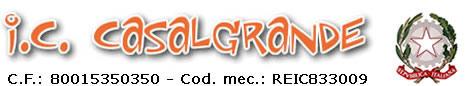 ISTITUTO COMPRENSIVO DI CASALGRANDEViale Gramsci 21 – 42013 Casalgrande (RE) - reic833009@pec.istruzione.it0522-846178/846242   info@iccasalgrande.edu.it   www.iccasalgrande.edu.itDocente/Esperto esternon..ore insegnamento da retribuiren. ore organizzazioneda retribuire